      REPUBLIKA HRVATSKAŠIBENSKO-KNINSKA ŽUPANIJA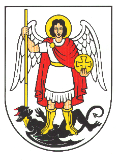      G R A D   Š I B E N I K Upravni odjel za društvene djelatnost				     	KLASA:402-01/21-01/09URBROJ: 2182/01-05/1-21-1Šibenik, 13. siječnja 2021. godine                          Plan raspisivanja javnih poziva i natječaja u 2021. godiniPROČELNICAMirjana ŽurićRed. br.Naziv upravnog odjelaNaziv poziva/natječajaUkupna vrijednost poziva/natječajaOkvirni broj planiranih ugovora/odluka o financiranjuOkvirni broj planiranih ugovora/odluka o financiranjuFinancijska podrška ostvaruje se na rok odOkvirno vrijeme objave poziva/natječaja1.UO za društvene djelatnosti  Javni natječaj za financiranje programa/projekata javnih potreba Grada Šibenika za 2021. godinu2.389.000,00 kn35 kultura40 civilno društvo5  tehnička kultura1 godina18.-25. siječanj 2021. godine2.UO za društvene djelatnostiJavni poziv za podnošenje zahtjeva za ostvarivanje prava na financiranje djelatnosti predškolskog odgoja i obrazovanja za dječje vrtiće drugih osnivača za 2021. godinu6.966.000,00 kn51 godinakolovoz 2021. godine3.UO za društvene djelatnostiJavni poziv za jednokratnu novčanu pomoć za nabavu radnih bilježnica i drugog obrazovnog materijala učenicima osnovnih škola Grada Šibenika za 2021/2022. školsku godinu383.000,00 kn700jednokratna isplatarujan 2021. godine4.UO za društvene djelatnostiNatječaj za dodjelu studenskih stipendija Grada Šibenika400.000,00 kn501 godinalistopad 2021. godine